ESQUEMA DEL PLAN DE GESTIÓN DEL RIESGO DE INSTITUCIÓN EDUCATIVAINTRODUCCIÓN: INFORMACIÓN GENERAL:NOMBRE DE LA I.E./NUMERO	: IES SECUNDARIA PERU BIRF CÓDIGO MODULAR	:0537266CÓDIGO LOCAL	:  451035TELÉFONO	: 995151500MODALIDAD	:UBICACIÓN	:JULI  CASERÍO/CENTRO POBLADO/ANEXO	: JULIDISTRITO	: JULIPROVINCIA	: CHUCUITOUGEL	: CHUCUITOGRE ó DRE	:PUNODIRETORA/A	: JOSE LUIS PALOMINO COILATELEFONO DEL DIRECTOR	: 995151500JUSTIFICACIÓN:El presente Plan de Gestión del riesgo se ha elaborado con la finalidad de desarrollar acciones que permita a la Institución Educativa Secundaria Peru Birf, organizarse, para reducir los riesgos y tomar medidas  para poder prevenir y responder de manera adecuada a los desastres. Es un programa de actividades que pretende dar a conocer y poner en práctica, estrategias, conceptos y metodologías para poder reducir riesgos, prevenir desastres, y responder a posibles desastres que se presenten en el entorno escolar. Conocer los riesgos que en un momento determinado pueden afectar a la comunidad educativa, trabajar colectiva y participativamente sobre sus causas para evitar que esos riesgos se conviertan en desastres, y prepararse para disminuir las pérdidas, responder más adecuadamente y facilitar la recuperación, en caso de que ocurra una emergencia o un desastre. Preparar a la comunidad educativa, incluidos los y las estudiantes, los directores, el personal docente y los padres y madres de familia, para incorporar la gestión del riesgo en todas las actividades cotidianas.La elaboración, validación y actualización permanente del presente Plan de Gestión del Riesgo es una responsabilidad del director como líder de la Institución Educativa y Presidente de la Comisión de Gestión del Riesgo,  apoyado en la Comisión de Gestión del Riesgo y/o en el Comité Ambiental de la Institución Educativa para la elaboración y la ejecución de este plan.El Plan de Gestión del Riesgo tiene diversos componentes que debemos considerar para así poder contar con el conocimiento técnico, científico y de recursos que nos permita formular y planificar medidas apropiadas para enfrentar los distintos peligros y desastres que puedan afectar a la comunidad educativa. A continuación se describen estos componentes.3.1. Identificar los peligros:Los peligros que afectan a nuestra Institución Educativa son los siguientes:HeladasInundacionesLluvias intensasVientos fuertesSismosSi bien es cierto los peligros a los cuales esta sometida nuestra institución educativa son muy recurrentes por esta situada en una zona muy vulnerable.3.2. Identificar factores de vulnerabilidad y mecanismos de control:Teniendo en cuenta que nuestra Institución Educativa se encuentra expuesta a peligros de diversos tipos, sobre todo a los de origen natural como movimientos telúricos y  lluvias intensas, déficit hídrico(Sequias), debido al gran impacto que estos tienen, al mismo tiempo a peligros antrópicos como, robos, incendios forestales, por encontrarse ubicada en una zona poco vulnerable, ya que a los alrededores de la I.E. es zona despoblada al existir monumentos histórico-religiosos no se nota la presencia de mucha gente, y en horas de la tarde es algo vacío.3.3. Identificación de riesgosLa región de Puno, y como parte de ella la  provincia de Chucuito y por consiguiente el distrito  de Juli, en el cual se ubica la I.E durante los años 1984, 1985,1986 sufrió una fuerte inundación, donde prácticamente la zonas de la ribera del lago formaban parte del mismo, hecho que se pudo reflejar en caos, puesto que nuestra población fue afectada por inundaciones de terrenos, casas pero sobre todo los pastos naturales que proveen alimento para el ganado lo que debilito la precaria economía de la población para luego sufrir sequias consecuentes durante algunos años después, es lamentable pensar que hechos de esta naturaleza pudieran suscitarse cíclicamente en nuestros tiempos, puesto que si nos fijamos en el momento la mayor parte de la población  rural ha migrado a las riberas del lago, siendo esta parte la más poblada y por lo tanto la más vulnerable a este fenómeno. Durante los dos últimos años aunque parece algo de no creer se han registrado movimientos telúricos en partes de nuestra población y a nivel de nuestra región, aunque no se verifico la devastación de inmuebles u otros tipos de infraestructura, pareciera que cada vez más se hacen intensos y se presentan con mayor frecuencia. 3.4. Identificación de recursos:Los recursos que se tienen son los siguientes:Recursos humanos (Comunidad educativa, aliados estratégicos como salud)BASE LEGALLey Nº 28044- Ley General de Educación.Ley Nº 28245, Ley Marco del Sistema Nacional de Gestión Ambiental del Perú.Ley Nº 28611, Ley General del Ambiente.Decreto Ley 28478 Ley del Sistema de Seguridad y Defensa NacionalLey Nº 29664 Ley   de creación del Sistema Nacional de Gestión del Riesgo de Desastres (SINAGERD).Decreto Supremo Nº 048-2011-PCM- Reglamento de la ley del Sistema Nacional de Gestión del Riesgo de Desastres (SINAGERD).LEY 28245: Ley Marco del Sistema Nacional de Gestión Ambiental.Decreto Supremo Nº 001-A-2004-DE/SG.-Aprueban Plan Nacional de Prevención y Atención de Desastres.Marco de Acción de Hogos, para 2005-2015: Aumento de la resiliencia de las naciones y las   comunidades ante los desastres RM 644-2016 Normas técnicas DRE - UGELRM 627-2016 Norma técnica para el buen inicio del año escolar 2017.DIAGNÓSTICO5.1. UBICACIÓN GEOGRÁFICA         La Institución Educativa Emblemática “TELESFORO CATACORA”, provincia de Chucuito, se ubica a 3821 msnm; ubicado en el Jr. Bertonio N° 275 de la ciudad de Juli, provincia de Chucuito y departamento de Puno, con una infraestructura de material noble edificada por gestión del Gobierno Regional durante el periodo 2008, cuenta con un área de 10400 m2 aproximadamente, cuenta en la actualidad 36 aulas funcionales atendiendo a nuestra población estudiantil en 29 secciones.Lugar	: JULIDistrito	: JULIProvincia	: CHUCUITO	Departamento	: PUNODirección	: JULIGestión	: PÚBLICA Límites	: La I.E. S. PERU BIRF  tiene los siguientes límites: Norte: Jr. Lundayani Cerca a la iglesia de Santa Crus de Jerusalén.Sur:    Jr. Juli y a su frente la parte posterior de la Iglesia San Juan de Letrán.Este    con viviendas particulares de vecinos del barrio.Oeste  con el Jr. Bertonio y al frente con la IEP 890.5.2.- CARACTERÍSTICAS FÍSICAS Y NATURALES DEL ENTORNO DE LA I. E.5.3.  ANTECEDENTES HISTÓRICOS5.4.	ESTADÍSTICA DE LOS MIEMBROS DE LA COMUNIDAD EDUCATIVATABLA N° 03: POBLACIÓN ESCOLAR DE EDUCACIÓN SECUNDARIA          FUENTE: NOMINAS DE MATRICULA SECUNDARIA/ABRIL 2017 TABLA N° 04: CONSOLIDADO DE ESTUDIANTES DE LA I.ETABLA N° 05: DOCENTES DE LA I.E       FUENTE: CUADRO DE ASIGNACIÓN DE PERSONAL/ ABRIL 2017TABLA N° 06: PERSONAL NO DOCENTES DE LA I.E       FUENTE: CUADRO DE ASIGNACIÓN DE PERSONAL/ ABRIL TABLA N° 07: PADRES DE FAMILIA	FUENTE: PADRÓN DE PADRES DE FAMILIA DE LA I. E. /ABRIL 2017ESTIMACIÓN DEL RIESGO EN LA I. E. 6.1. POSIBLES PELIGROS QUE AFECTAN A LA I.E:6.2. IDENTIFICACIÓN DE LAS VULNERABILIDADES,  LOS RIESGOS Y MECANISMO DE CONTROL. 6.2.1.  A continuación mostramos el plano de distribución de ambientes e identificación de riesgo en la I. E.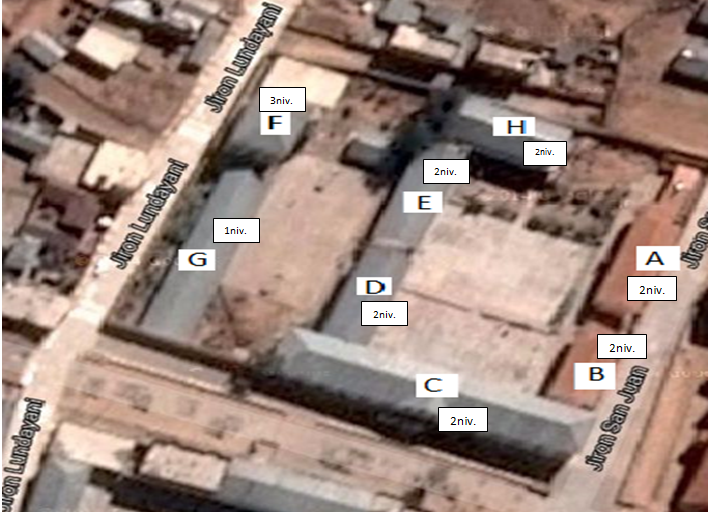 6.3. IDENTIFICACIÓN DE LOS RECURSOS6.4. MAPA DE RIESGOS DE LA INSTITUCIÓN EDUCATIVA DEL INTERIOR Y EXTERIOR, CON SEÑALIZACIONES CONVENCIONALES.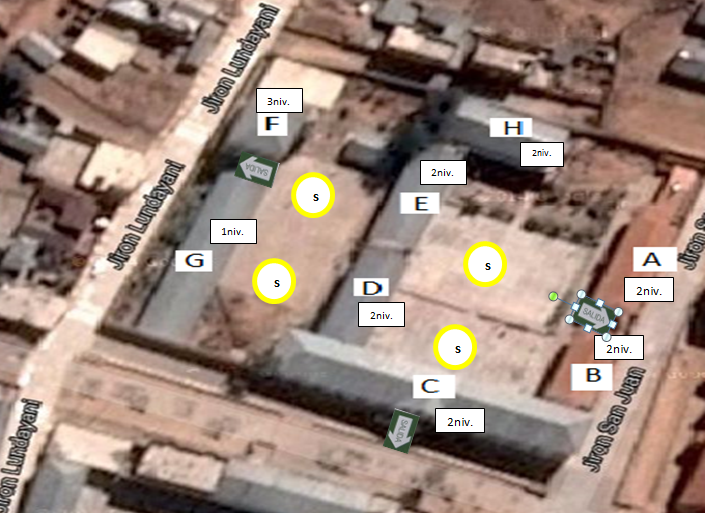 ESTRUCTURA ORGANIZACIONAL PARA GRD: ORGANIGRAMA DE LA COMISIÓN DE GESTIÓN DE RIESGOS DE LA I.E COMISIÓN DE GESTIÓN DEL RIESGO DE DESASTRES: Es un órgano de la institución educativa conformada por docentes, administrativos y padres de familia, especialmente creada para promover y garantizar la gestión del Riesgo de Desastres en la Institución educativa y cuya máxima autoridad es el director. FUNCIONES GENERALES DE LA COMISIÓN DE GESTIÓN DEL RIESGO DE DESASTRES DE LA INSTITUCIÓN EDUCATIVAElaborar y ejecutar el Plan de Gestión del Riesgo de Desastres de la Institución Educativa (PGRD-IE) y los Planes de Contingencia, para los diferentes escenarios de riesgo, con participación de la comunidad educativa.Organizar el Centro de Operaciones de Emergencia (COE-IE) como espacio físico de monitoreo y seguimiento para el procesamiento e intercambio de información permanente de la Institución Educativa a la UGEL.Garantizar la incorporación de la Gestión del Riesgo de Desastres en el Proyecto Educativo Institucional, el Proyecto Curricular Institucional y el Plan Anual de Trabajo.Organizar, promover y capacitar a las brigadas, con la participación de la comunidad educativa, en coordinación con la UGEL y con el apoyo de las municipalidades e instituciones especializadas.Organizar, ejecutar y evaluar el desarrollo de los simulacros nacionales y simulaciones con asesoramiento de la UGEL, con apoyo de las municipalidades, en las fechas establecidas por la autoridad competente, reportando a la UGEL correspondiente y al PERU EDUCA.Evaluar y determinar los logros en la Gestión del Riesgo de Desastres alcanzados por las instituciones educativas públicas y privadas en el marco del SINAGERD.Realizar actividades de difusión y publicación en temas de Gestión del Riesgo de Desastres a la comunidad educativaGestionar la inspección técnica de defensa civil y dispositivos de seguridad para el acondicionamiento de la Institución Educativa.OBJETIVOS8.1. OBJETIVO GENERALFortalecer el proceso de gestión del riesgo en la Institución Educativa Secundaria Telesforo Catacora del distrito de Juli provincia de Chucuito, con la finalidad de salvaguardar la vida de los estudiantes y asegurar el derecho a la educación, aun en situaciones de emergencia en el presente año 2017.8.2. OBJETIVOS ESPECÍFICOS8.2.1. OBJETIVOS ESPECÍFICOS 01Desarrollar capacidades en los integrantes de la comunidad educativa de la Institucion Educativa Secundaria Telesforo Catacora para la gestión preventiva que permita evitar la generación de nuevos riesgos en la institución educativa.8.2.2. OBJETIVOS ESPECÍFICOS 02Reducir los niveles de vulnerabilidad existentes en la infraestructura de la institución Educativa Secundaria Telesforo Catacora con la finalidad de minimizar la suspensión del servicio de educación en situación de emergencia. CRONOGRAMA DE ACTIVIDADES:  EVALUACIÓNLa evaluación del Plan se realizara periódicamente y estará a cargo de la Comisión de GRD, para asegurar los resultados de la GRD y garantizar el servicio educativo aún en situaciones de desastres. Estando sujeta a modificaciones.ANEXOS9.1.  Anexo 01. FUNCIONES ESPECÍFICAS DE LOS INTEGRANTES DE LA CGRDDEL DIRECTOR DE LA INSTITUCIÓN EDUCATIVAMotiva y reconoce mediante resolución directoral a la Comisión de GRD, los miembros que la integran y al responsable del COE, así mismo aprueba el plan de trabajo e informe anual de la Comisión.Dirige la formulación y ejecución del Plan de Gestión de Riesgo de Desastres y Planes de Contingencia de su institución educativa socializándolo ante la comunidad educativa, con estrategias de respuesta ante emergencias y que pueden afectar la continuidad del servicio educativo. Convoca y dirige las reuniones de los miembros de la comisión de gestión del riesgo de desastres.Dirige las acciones de preparación, reducción, respuesta, rehabilitación y recuperación durante la atención de las emergencias y desastres.Organiza y designa los miembros integrantes de las Brigadas de Señalización, Evacuación y Evaluación, Brigada de Primeros Auxilios, Brigada de Protección y Entrega de Niños, Brigada Contra Incendios y Seguridad de la Comunidad Educativa, Brigada de Apoyo socioemocional, lúdico y defensa nacional, estableciendo las coordinaciones con las instituciones afines y personal especializado en Emergencias y Desastres para el fortalecimiento de capacidades.Emite y coordina los reportes oficiales de la institución educativa y mantiene enlace permanente con el COE Local, COE UGEL, COE de la DRE, instituciones de primera respuesta, entre otros, para la atención de la emergencia.Garantiza que mediante las actividades pedagógicas se desarrolle una cultura de gestión del riesgo de desastres con los estudiantes.DEL DOCENTE COORDINADORReemplazar al Director en caso de ausencia.Convoca, organiza capacitaciones para los miembros de la comisión de gestión del riesgo de desastres y comunidad educativa en coordinación con el Director de la Institución Educativa.Coordinación, organiza, articula y ejecuta de las acciones consignadas en el Plan de trabajo por cada una de las Brigadas conformados en la institución educativa.Procesar la información que envían las brigadas y remite al presidente de la CGRD.Organiza y evalúa el Simulacro y simulación.Realiza el inventario de los recursos de la institución educativa, actualiza el directorio de los actores y genera información sobre el sistema de alerta temprana y la socializa con la comunidad educativa.DE LOS PADRES DE FAMILIA (o autoridad local)Apoyan en la movilización y traslado de los estudiantes a las zonas seguras.Vigilan la seguridad de la comunidad educativa dentro y fuera de la II.EE .Participan en la elaboración del Plan de GRD y Contingencia.Participan en los simulacros.DEL PERSONAL ADMINISTRATIVO              El personal administrativo apoyará en:Activar el sistema de alarma.Consolidar y sistematizar la información brindada por las brigadas.Monitorear, recopilar, validar, procesar y analizar la información sobre los daños a la vida y la salud e infraestructura de la comunidad educativa, asimismo, realiza el seguimiento de las acciones de respuesta ante un peligro, Emergencia o desastre.ORGANIZACIÓN DE LAS BRIGADAS EN LA INSTITUCIÓN EDUCATIVA:FUNCIONES A DESARROLLAR LA BRIGADA DE SEÑALIZACIÓN, EVACUACIÓN Y EVALUACIÓN.1.- Preparación: Antes de la emergencia: Realiza  el diagnóstico de peligros  e identifica  las vulnerabilidadesElaboración y socialización de los planos de evacuación, señalizaciones, y zonas de seguridad internas y externa, con la comunidad educativa para ser puesta en práctica en los simulacros, simulaciones. De ser necesario solicitara apoyo a la municipalidad. Identifica a los estudiantes con habilidades diferentes para su evacuación, traslado y atención, utilizando un padrón con el registro de datos y de sus apoderados, coordinando para ello con la brigada de protección y entrega de estudiantes.Capacitación en el manejo de la ficha de evaluación de daños y necesidades (EDAN) y su respectivo procesamiento de información y datos.Verifica la operatividad y los mecanismos de activación de la alarma para evacuación.2.- Respuesta: Durante la emergencia: Activa el protocolo de evacuación y facilita la movilización de las personas en forma ordenada y rápida a las zonas de seguridad asignadas, evitando que se provoque pánico, teniendo en cuenta la evacuación de estudiantes con habilidades diferentes.Deben asegurarse que todas las personas estén siendo evacuada durante el evento o emergencia.Mantiene evacuada a la comunidad educativa en los lugares o espacios seguros internos o externos hasta que el responsable de la comisión de gestión de riesgo lo determine.Registra en un formato los datos de los estudiantes, profesores u otro personal de la institución que quedaron atrapados y no pudieron ser evacuados, comunicando a las instancias competentes para la búsqueda y salvamento. Coordina y realiza actividades conjuntas con la brigada de primeros auxilios para la realización de acciones de intervención a las personas que presenten lesiones, y requieran urgente evacuación.3.- Rehabilitación: Después de la emergencia:Establece las coordinaciones y comunicación con la Brigada de protección y entrega de estudiantes y la brigada de soporte socio emocional para su intervención oportuna y adecuada.En las zonas seguras, se registra o pasa lista de los estudiantes evacuados y coordina con la brigada de protección para la entrega de estudiantes a sus familiares o apoderados registrados previamente. Verifica y evalúa el estado actual de la infraestructura y las instalaciones de la escuela valorando el impacto haciendo una evaluación preliminar de la situación, mediante la ficha EDAN.Reporta al responsable del COE los daños ocasionados por la emergencia o el desastre. Informando  a la Comisión de Gestión de Riesgo sobre el estado de la comunidad     Educativa evacuada y de aquellas que se encuentran no habidas.FUNCIONES A DESARROLLAR POR LA BRIGADA DE DOCENTES DE PRIMEROS AUXILIOS1.- Preparación: Antes de la emergencia: Recibe capacitación y entrenamiento periódicamente por parte del MINSA sobre primeros auxilios. Elabora del Plan de trabajo de las brigadas de primeros auxilios.Adquiere, organiza y revisa permanentemente el botiquín escolar y las fechas de expiración de medicamentos.  Provee y gestionar los recursos disponibles (camillas, férulas) para atender a las posibles víctimas.Establece y señala el área física para la atención de primeros auxilios de los estudiantes heridos. Identifica a miembros de la comunidad educativa con caracteristicas especiales, tales como alergías a medicamentos y enfermedades, para su mejor atención.2.- Respuesta: Durante la emergencia: Desplaza a los heridos al área de atención para la aplicación de los primeros      Auxilios necesarios, hasta que sean atendidos por personal de Salud.Desplaza a las personas con habilidades diferentes a un lugar seguro y protegido.Contabiliza y lleva el control del personal heridos, fallecidos.3.- Rehabilitación: Después de la emergencia: Informa a la comisión de gestión del riesgo de desastre sobre el estado de la población educativa y de aquellas que necesiten atención especializada para el traslado de los estudiantes al centro de salud previsto.Gestiona la reposición del material utilizado del botiquín durante el evento o emergencia, llevando el debido control de los medicamentos y víctimas atendidas.Acompaña durante la evacuación al centro de salud y otro personal permanecerá en el puesto de primeros auxilios, pendiente a alguna emergencia. FUNCIONES A DESARROLLAR POR LA BRIGADA DE DOCENTES DE PROTECCIÓN Y ENTREGA DE LOS ESTUDIANTES.1.- Preparación: Antes de la emergencia:Recibe capacitación  en procedimientos de entrega de estudiantes, por parte de la Comisión de Gestión del Riesgo de Desastres  (adjuntar el documento) Mantiene actualizado el padrón de los padres de familia o apoderados de la institución educativa, para la entrega de los estudiantes, documento que servirá para el uso la brigada de primeros auxilios y la brigada de evacuación y señalización. Participa en la selección de docentes y padres de familia aspirantes a la brigada, capacitándolos en los procedimientos de entrega de estudiantes.Diseña el plan y realiza simulacros de protección y entrega de estudiantes. Identifica los espacios para proteger a los estudiantes después de la emergencia.Inspecciona permanentemente las áreas o espacios de protección de estudiantes para reconocer las condiciones de riesgo que puedan generar lesiones o hacer peligrar la vida de los estudiantes.Contar o implementar con equipos o instrumentos mínimos y necesarios como mesas, sillas, archivadores, fichas, actas, bolígrafos, entre otros.Coordina y articula acciones con entidades o autoridades de Protección y entrega de los estudiantes como por ejemplo: DEMUNA, INABIF, Fiscalía de Protección al menor, Juez de Paz entre otros. 2.- Respuesta: Durante la emergencia:Mantiene control efectivo sobre los estudiantes para evitar aglomeraciones y estados de pánico, conduciéndolos a un lugar seguro para brindarles protección.Coordina y articula acciones de protección con las demás brigadas.Coordinar la alternancia entre los brigadistas de protección y entrega de los estudiantes durante la emergencia.3.- Rehabilitación: Después de la emergencia:Procede a la entrega de estudiantes a los padres de familia, apoderados y/o autoridades involucradas, respetando protocolos de protección y entrega a nivel Institucional e interinstitucional, utilizando los instrumentos indicados.Realiza las coordinaciones pertinentes con la municipalidad, fiscalía y/o autoridades competentes, para efectuar un eficiente proceso de protección y entrega de los estudiantes.Emite un informe del proceso de entrega de estudiantes al director de la institución educativa y/o entidades protectoras al menor de ser requeridas.Solicita a la municipalidad y/o entidades protectoras del menor un informe sobre el proceso y situación de los estudiantes que no fueron recogidos por los familiares y/o apoderados.Controla el ingreso y salida de los padres de familia para el traslado de los estudiantes, según protocolo de entrega. FUNCIONES A DESARROLLAR POR LA BRIGADA CONTRA INCENDIOS Y SEGURIDAD DE LA COMUNIDAD EDUCATIVA1.- Preparación: Antes de la emergencia: Identifica y verifica los peligros de incendio en toda la infraestructura y sus alrededores de la institución educativa.Elabora el Plan trabajo dela brigada.Programa y ejecuta actividades de capacitación a la comunidad educativa sobre prevención y control de incendios con personal especializado.Vela por el adecuado mantenimiento de los equipos y recursos a utilizar contra incendios.Desarrolla campañas comunicacionales sobre la prevención y control de incendios dentro de la escuela.Elabora un informe a la Comisión Ambiental de Gestión del Riesgo de Desastre de las medidas correctivas a implementar en la institución educativa. Coordina con los bomberos y/o personal especializados sobre las técnicas utilizadas y la manera de reducir el amago del fuego.2.- Respuesta: Durante la emergencia: Activa la alarma contra incendio, dando aviso a los bomberos y/o personal especializado.Hace uso de las técnicas y recursos que tengan disponibles para extinguir el fuego.Resguarda la vida de los miembros de la comunidad y los bienes de la IE en caso de emergencia.3.- Rehabilitación: Después de la emergencia: Evalúa la situación y determina las medidas de seguridad para la comunidad educativa y las instalaciones.Evalúa, recoge, sistematiza y reporta información del evento suscitado. Supervisa el acceso de personas no autorizadas a la IE en caso de emergencia o desastre.Emite un informe al Coordinador de la Comisión de Gestión del Riesgo.FUNCIONES A DESARROLLAR POR LA BRIGADA SOCIOEMOCIONAL, LUDICO Y DEFENSA NACIONAL 1.- Preparación: Antes de la emergencia: Gestiona e identifica los espacios alternos (aulas temporales, viviendas, locales comunales, iglesias) que tengan las condiciones mínimas como: agua, luz, desagüe, vías de acceso y que brinde seguridad a la comunidad educativa en coordinación con el coordinador de la Comisión Ambiental de Gestión del Riesgo de Desastre.Prevé espacios para el resguardo y almacenamiento de los materiales elaborados para la emergencia con insumos de su contexto a fin de evitar su pérdida o deterioro.Capacita a los integrantes de las brigadas en temas de soporte socioemocional y actividades lúdicas para la atención inmediata de los estudiantes con la finalidad de apoyar a la brigada que tiene dicha función.Fortalecer la identidad nacional y promover una cultura de paz, fomentando el diálogo y la concertación, en base a la tolerancia; asi como Incentivar el respeto de los derechos humanos , dignidad de la persona y el respeto a las normas2.- Respuesta: Durante la emergencia: Brinda la contención socioemocional a la comunidad educativa con la finalidad de  guardar la calma así mismo restablecerlos emocionalmente para evitar el pánico desde el inicio hasta el  final de emergencia.3.- Rehabilitación: Después de la emergencia: Ejecuta el protocolo de intervención para la emergencia a la comunidad educativa.Brinda el soporte socioemocional y lúdico a la comunidad educativa con la finalidad de restablecerlo emocionalmente después de una emergencia.Coordina con las autoridades educativas de DRE/GRE y UGEL para la atención de los estudiantes en situaciones de emergencia y desastres, los materiales educativos esenciales para cubrir rápidamente los requerimientos para el soporte socioemocional y actividades lúdicas.Elabora registro de asistencia e instrumentos de evaluación del progreso y desarrollo de capacidades de los estudiantes, serán aplicadas en el momento de la intervención de la emergencia.9.2.  Anexo 02. CENTRO DE OPERACIONES DE EMERGENCIA PARA II. EE.El COE, que corresponde a un lugar físico permanente que debe contar con las facilidades necesarias de comunicación para centralizar la recopilación, análisis y evaluación de la información.Como espacio permanente, en situaciones de emergencias se operativiza, el director es quien lo conduce, valida la información. El personal responsable del monitoreo y seguimiento procesa y analiza información sobre los daños a la vida o salud e infraestructura de la comunidad educativa e informa la toma de decisiones oportunas y precisas a las diferentes instancias.El COE es un componente que interactúa con el COE de la UGEL, la DRE y del gobierno local según su jurisdicción.FUNCIONES, ANTES, DURANTE Y DESPUÉS DE UN DESASTRE O EMERGENCIA.Antes del evento:El monitoreo permanente de peligros, emergencias y desastres que puede afectar a la institución educativa.Contar con la data de toda la comunidad educativa y resguardar en un lugar seguro.Durante el evento: Emite la alerta de emergencia a toda la comunidad educativa.Proteger y poner en buen recaudo la información, materiales y equipos.Después del evento: Evaluación y actualización de procesos La sistematización de la información recopilada de las brigadas de la institución educativa a fin de reportar la toma de decisión del presidente de la CGRD al COE UGEL y COE Local.La actualización de los reportes de peligros, emergencias y desastres hasta finalizar la emergencia.Mantiene informada a la comunidad educativa, desde la sala de crisis a través de los diferentes medios de comunicación reportando al COE de la UGEL y el COE Local ante una situación de emergencia y desastre.Coordina las acciones para el restablecimiento, recuperación o restitución de la infraestructura, materiales educativos, mobiliario, equipos y servicio complementarios de la institución educativa.El responsable del Centro de Operaciones de Emergencia: COE• 	Centraliza la información de la emergencia.• 	Consolida la información obtenida de las brigadas.• 	Reporta a la UGEL de la jurisdicción previa aprobación del director.9.3.  Anexo 03. DIRECTORIO TELEFÓNICO DE AUTORIDADES.9.4.  Anexo 04. DIRECTORIO DE DOCENTES.9.5.  Anexo 05. DIRECTORIO DE ALIADOS ESTRATÉGICOS.9.6.  Anexo 06. MAPA DE RIESGO INTERNO Y EXTERNO DE LA INSTITUCIÓN EDUCATIVA.LA INSTITUCIÓN DEBERÁ CONTAR CON UN PADRON DE ESTUDIANTES Y PADRES DE FAMILIA.MAPA INTERNO DE LA IES TELESFORO CATACORAMAPA EXTERNO DE LA IES TELESFORO CATACORA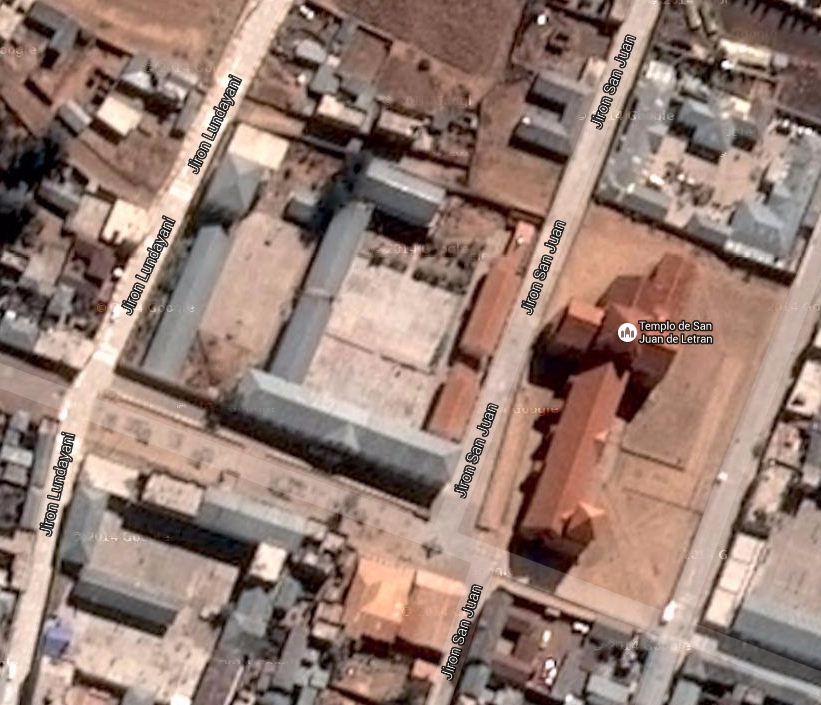 Elaborado por: UGEL CHUCUITOPROF. JIMMY KARLEN QUISPE RAMOSLIC. LUZ YRENE ORDOÑEZ NAIRATIPO DE SUELOFLORAFAUNACLIMAEl suelo predominante en la IE es de tipo rocoso y firme.Por nuestro alrededor se cultivan la papa, la quinua, la cebada entre otrosLa fauna existente por lo general pertenece al grupo de animales domésticos como la vaca, oveja, cerdos, alpacas entre otrosEl clima es seco anotando la variabilidad del mismo de acuerdo a las estaciones del añoGRADO DE ESTUDIOS Y CANTIDADESGRADO DE ESTUDIOS Y CANTIDADESGRADO DE ESTUDIOS Y CANTIDADESGRADO DE ESTUDIOS Y CANTIDADESGRADO DE ESTUDIOS Y CANTIDADESGRADO DE ESTUDIOS Y CANTIDADESGRADO DE ESTUDIOS Y CANTIDADESGRADO DE ESTUDIOS Y CANTIDADESGRADO DE ESTUDIOS Y CANTIDADESGRADO DE ESTUDIOS Y CANTIDADESGRADO DE ESTUDIOS Y CANTIDADESGRADO DE ESTUDIOS Y CANTIDADESGRADO DE ESTUDIOS Y CANTIDADES1ro1ro1ro2do2do3ro3ro4to4to5to5toTOTALTOTALSEXOSEXOCant.%Cant.%Cant.%Cant.%Cant.%Cant.%%VARONESVARONES8658.508352.205645.526555.047760.6236754.4554.45MUJERESMUJERES6141.497647.796754.475344.915039.3730745.5445.54TOTALTOTAL147100159100123100118100127100674100100NIVEL EDUCATIVO DE ATENCIONNIVEL EDUCATIVO DE ATENCIONNIVEL EDUCATIVO DE ATENCIONNIVEL EDUCATIVO DE ATENCIONSECUNDARIASECUNDARIATOTALTOTALSEXOCant.%Cant. %VARONES36754.4536754.45MUJERES30745.5430745.54TOTAL674100674100DOCENTES DE LA I.E N° DOCENTES DE LA I.E N° DOCENTES DE LA I.E N° DOCENTES DE LA I.E N° DOCENTES DE LA I.E N° DOCENTES DE LA I.E N° DOCENTES DE LA I.E N° DOCENTES DE LA I.E N° INICIALINICIALPRIMARIAPRIMARIASECUNDARIASECUNDARIATOTALTOTALSEXOCant.%Cant.%Cant.%Cant.%VARONES3456.663456.66MUJERES2643.332643.33TOTAL6010060100PERSONAL NO DOCENTE DE LA I.E N° PERSONAL NO DOCENTE DE LA I.E N° PERSONAL NO DOCENTE DE LA I.E N° PERSONAL NO DOCENTE DE LA I.E N° PERSONAL NO DOCENTE DE LA I.E N° PERSONAL NO DOCENTE DE LA I.E N° PERSONAL NO DOCENTE DE LA I.E N° PERSONAL NO DOCENTE DE LA I.E N° ADMINISTRATIVOADMINISTRATIVODE APOYODE APOYOVIGILANCIAVIGILANCIATOTALTOTALSEXOCant.%Cant.%Cant.%Cant.%VARONES1676.191676.19MUJERES523.80523.80TOTAL2110021100DISTRIBUCIÓN POR NIVELESPADRES SEGÚN SEXOPADRES SEGÚN SEXOPADRES SEGÚN SEXOPADRES SEGÚN SEXOTOTALPADRESTOTALPADRESDISTRIBUCIÓN POR NIVELESVARONESVARONESMUJERESMUJERESTOTALPADRESTOTALPADRESDISTRIBUCIÓN POR NIVELESCant.%Cant.%Cant.%Solo inicialInicial y PrimariaInicial y SecundariaInicial, Primaria y SecundariaSolo PrimariaPrimaria y SecundariaSolo Secundaria12322.4442577.55548100TOTALES12322.4442577.55548100PELIGROSNATURALESCONSECUENCIAS PARA LA I. E.Probabilidad de ocurrencia de un fenómeno potencialmente destructivo en la Institución Educativa:SISMOdestrucción de estructuras, perdida de materiales y mobiliario, daños a la vida y la salud, suspensión de clasesProbabilidad de ocurrencia de un fenómeno potencialmente destructivo en la Institución Educativa:HELADASDaño a alumnos con IRAsProbabilidad de ocurrencia de un fenómeno potencialmente destructivo en la Institución Educativa:LLUVIAS INTENSASEnfermedades de EDAsProbabilidad de ocurrencia de un fenómeno potencialmente destructivo en la Institución Educativa:INUNDACIONESDaño de material eductivo y enfermedades a alumnos  con IRAs y EDAsProbabilidad de ocurrencia de un fenómeno potencialmente destructivo en la Institución Educativa:PELIGROSANTRÓPICOSCONSECUENCIAS PARA LA I. E.Inducidos por la  actividad del ser humanoINCENDIOS Destrucción del ambiente de daños a la vida y la salud por quemaduras y /o asfixiaInducidos por la  actividad del ser humanoACCIDENTES DE TRANSITOMuerte de la comunidad educativaInducidos por la  actividad del ser humanoInducidos por la  actividad del ser humanoInducidos por la  actividad del ser humanoFACTORES(Identificado el peligro)PREGUNTAS CLAVEVULNERABILIDAD¿En qué condiciones O o estado se encuentran?, RIESGOS FÍSICOS Y PERSONALES PARA LA COMUNIDAD¿Qué riesgo generaría?, ¿Qué pasaría?MECANISMO DE CONTROL(Posible solución)MECANISMO DE CONTROL(Posible solución)FACTORES(Identificado el peligro)PREGUNTAS CLAVEVULNERABILIDAD¿En qué condiciones O o estado se encuentran?, RIESGOS FÍSICOS Y PERSONALES PARA LA COMUNIDAD¿Qué riesgo generaría?, ¿Qué pasaría?ACTIVIDADES DE PREVENCIÓNACTIVIDADES DE REDUCCIÓNFactor EstructuralesPABELLÓN “A”Aulas y servicios: Primer pisoLas paredes de la primera aula tienen rajaduras verticales en las junta con la columna que pueden hacer que se desplomeInhabilitación del aula y/o pabellón, alumnos del aulas pueden sufrir lesiones grabes o fallecimiento. Perdida de mobiliario y materiales, perdida de clasesInspección técnica de la estructura del pabellón. Suspender el uso del aula hasta su reparación yReubicar a los estudiantes.Resanar y reforzar el muro el muroFactor EstructuralesPABELLÓN “A”Aulas y servicios: Primer pisoFactor EstructuralesPABELLÓN “A”Aulas y servicios: Primer pisoFactor EstructuralesPABELLÓN “A”Aulas y servicios: Segundo pisoNo tiene afectaciónSin riesgoInspección técnica de la estructura del pabellón. Mantenimiento adecuado de la infraestructura.Factor EstructuralesPABELLÓN “A”Aulas y servicios: Segundo pisoNo tiene afectaciónSin riesgoFactor EstructuralesPABELLÓN “A”Aulas y servicios: Segundo pisoNo tiene afectaciónSin riesgoFactor EstructuralesPABELLÓN “B”Aulas y servicios: Primer pisoNo tiene afectaciónSin riesgoInspección técnica de la estructura del pabellón. Mantenimiento adecuado de la infraestructura.Factor EstructuralesPABELLÓN “B”Aulas y servicios: Primer pisoNo tiene afectaciónSin riesgoFactor EstructuralesPABELLÓN “B”Aulas y servicios: Primer pisoNo tiene afectaciónSin riesgoFactor EstructuralesPABELLÓN “C”Aulas y servicios: Segundo pisoNo tiene afectaciónSin riesgoInspección técnica de la estructura del pabellón. Mantenimiento adecuado de la infraestructura.Factor EstructuralesPABELLÓN “C”Aulas y servicios: Segundo pisoNo tiene afectaciónSin riesgoFactor EstructuralesPABELLÓN “C”Aulas y servicios: Segundo pisoNo tiene afectaciónSin riesgoFactor EstructuralesPABELLÓN “D”Aulas y servicios: Segundo pisoNo tiene afectaciónSin riesgoInspección técnica de la estructura del pabellón. Mantenimiento adecuado de la infraestructura.Factor EstructuralesPABELLÓN “D”Aulas y servicios: Segundo pisoNo tiene afectaciónSin riesgoFactor EstructuralesPABELLÓN “D”Aulas y servicios: Segundo pisoNo tiene afectaciónSin riesgoFactor EstructuralesPABELLÓN “E”Aulas y servicios: Segundo pisoNo tiene afectaciónSin riesgoInspección técnica de la estructura del pabellón. Mantenimiento adecuado de la infraestructura.Factor EstructuralesPABELLÓN “E”Aulas y servicios: Segundo pisoNo tiene afectaciónSin riesgoFactor EstructuralesPABELLÓN “E”Aulas y servicios: Segundo pisoNo tiene afectaciónSin riesgoFactor EstructuralesPABELLÓN “F”Aulas y servicios: Segundo pisoNo tiene afectaciónSin riesgoInspección técnica de la estructura del pabellón. Mantenimiento adecuado de la infraestructura.Factor EstructuralesPABELLÓN “F”Aulas y servicios: Segundo pisoNo tiene afectaciónSin riesgoFactor EstructuralesPABELLÓN “F”Aulas y servicios: Segundo pisoNo tiene afectaciónSin riesgoFactor EstructuralesPABELLÓN “G”Aulas y servicios:Aulas con presencias de rajadurasDaños materiales y humanos, los alumnos pueden tener lesiones.Inspección técnica de la estructura del pabellón. Suspender el uso del aula hasta su reparación yReubicar a los estudiantes.Resanar y reforzar el muro el muroFactor EstructuralesPABELLÓN “G”Aulas y servicios:Los servicios higiénicos no tienen afectación.Sin riesgoFactor EstructuralesPABELLÓN “G”Aulas y servicios:Sin riesgoFactor EstructuralesPABDELLÓN “H”AuditóriumNo tiene afectaciónSin riesgoInspección técnica de la estructura del pabellón. Mantenimiento adecuado de la infraestructura.Factor EstructuralesPABDELLÓN “H”AuditóriumFactor EstructuralesPABDELLÓN “H”AuditóriumFactor EstructuralesCERCOS PERIMETRICOSNo tiene afectaciónSin riesgoInspección técnica de la estructura del pabellón. Mantenimiento adecuado de la infraestructura.Factor EstructuralesCERCOS PERIMETRICOSFactor EstructuralesCERCOS PERIMETRICOSFactor EstructuralesOTROS AMBIENTESNo tienen afectaciónSin riesgoInspección técnica de la estructura del pabellón. Mantenimiento adecuado de la infraestructura.OTROS AMBIENTESOTROS AMBIENTESFactorNo estructurales¿La I. E. se encuentra adecuadamente Señalizada?Cuenta con señalización deficiente, porque requiere completar en todo el colegio y la existente estás muy deteriorada que dificulta la visiónLa falta de señalización en los pabellones “B” y “C” giraran desorientación y/o confusión que devendría en posible lesiones grabes o fallecimiento de los estudiantes Completar la señalización de los pabellones y hacer uso de señales de mejor calidad.FactorNo estructurales¿Cuenta con sistema de alarma funcionando?Si se cuenta con sirena, campana y silbato Sin riesgoDar información  indicando su función. Reducción de daños y afectados FactorNo estructurales¿Cuenta con sistemas extintores funcionando?No cuenta con sistema de extintoresRiesgo de sufrir accidentes de mayor magnitud ante un incendioBuscar financiamiento para la adquisición de extintoresBuscar asesoramiento en la utilización de extintoresUtilización adecuada de extintores en posibles incendiosDar la alerta temprana y oportunaEvacuación inmediataFactorNo estructurales¿Cuenta con sistema de comunicación funcionando?Si se cuenta con sistema de comunicación en óptimas condicionesPosible falla del sistema de comunicación por inclemencias del tiempo y el sistema eléctricoInspección del sistema de comunicaciónAdquirir un equipo  alterno (generador eléctrico)Mantenimiento del sistema de comunicación FactorNo estructurales¿Cuenta con sistema eléctrico instalado con las medidas de seguridad?Si cuenta con sistema eléctrico en buenas condiciones.Falla del sistema eléctrico de la sede por las inclemencias del tiempoInspección del sistema de comunicaciónAdquirir un equipo  alterno (generador eléctrico).Mantenimiento del sistema de comunicación FactorNo estructurales¿Cuenta con mobiliario en buenas condiciones y ubicados y sujetados adecuadamente?Si cuenta con mobiliario en buenas condiciones y sujetadas adecuadamente con la excepción de el pabellón “G”En el pabellón “G” los posibles riesgos serán el de tener alumnos con lesiones en posibles movimientos sísmicos.Inspección del mobiliario afectado y dañadoMantenimiento y reemplazo de mobiliario afectado o dañado.FactorNo estructurales¿Las ventanas se encuentran en buen estado y protegidas ante rotura de vidrios e ingreso de animales?Las lunas de las ventanas son muy delgadas y de medidas muy grandes que pueden generar fragmentos punzocortantes al rompersePueden generar heridas en los estudiantes y docentes por rotura de cristalA futuro al colocar lunas hacer uso de vidrios templados.Colocar película de retención de fragmentos de vidrios en las lunas o colocar cortinas gruesas trasparentes.Establecer una distancia a la ventana que separe la caída del vidrio retenido por la cortinaFactorNo estructurales¿Las puertas se encuentran en buen estado y tiene la orientación de abertura hacia afuera?Las puertas se encuentran en buen estado un 20 % y en mal estado un 80% en las chapas o cerrojos  y si tienen una buena orientación.Perdida de materiales por falta de seguridadInspección de las puertas de toda la I.E. Reparación y mantenimiento de las puertas que se encuentran en mal estado.FactorNo estructurales¿Cuenta con un sistema de agua potable o que garantice la calidad del agua?Si cuenta con agua potable que garantice la salud de la comunidad educativaNo existen riesgos por que se cuenta con un sistema de agua potable optimo.Inspección constante de las tuberías y toda la red de agua potableMantenimiento de la red de agua potable de la I.E.FactorNo estructurales¿Cuenta con un sistema de desagüe que no contamine la I. E.?Si cuenta con un sistema de desagüe que no contamina la I.E.No existen riesgos por que se cuenta con un sistema de desagüe óptimo.Inspección constante del desagüe de la I.E.Mantenimiento y des colmatación del desagüe de la I.E.FactorNo estructurales¿Los sistemas de drenajes y cunetas, si los tuviera se encuentran en buen estado y con mantenimiento permanente?Si cuenta con un buen drenaje del agua.Inspección constante de los drenajes, cunetas y tuberías Mantenimiento de los drenajes de la I.E.FactorNo estructurales¿Los techos se encuentran en buen estado, sin goteras?Si con excepción del pabellón “G” en donde se pueden encontrar goteras Alumnos con enfermedades de IRAs.Verificación del estado de las calaminas del pabellón afectadoReparación de los techos afectados.FactorNo estructurales¿Las clases se podrían restituir rápidamente de presentarse una emergencia o desastre?Si por que se cuenta con una buena infraestructura actualmenteRevisión de toda la infraestructura de la I.E. Reparación y constante mantenimiento de la infraestructura de la I.E.FactorEducativo¿Existen un PEI y PCI que incorpore la gestión del riesgo?La gestión del riesgo no se encuentra incorporada en el PEI Y EL PCIQue la GRD esté ausente de proceso de enseñanza aprendizaje no permitiendo generar una cultura de prevención y la capacidad de respuestaEn los PEI Y PCI que se elaboren a futuro deberá incluir desde su elaboración el enfoque de GRDTalleres para incorporar la GRD a los instrumentos de gestión existentes.Incorporar el enfoque de GRDFactorEducativo¿Existen actividades o proyectos de formación o capacitaciones para la GRD?Poco interés de parte de algunos docentes en GRD que pone en riesgo a la comunidad educativa.Poca acción de respuesta  ante situaciones de emergencia de la comunidad educativa, causando posibles daños físicos, materiales y salud en la I.E.Se pondrá más énfasis en GRD.Concientizar a la comunidad educativa.Realizar campañas comunicacionales de prevención.Planificación de simulacrosElaboración de proyectos en GRDSe pondrá en practica las acciones de GRD en los diferentes aspectos laborales de la I.E.Realización de simulacros.Participar en las campañas comunicacionales de prevención.Poner en practica los proyectos de GRDFactorEducativo¿Han elaborado materiales educativos para promover la GRD?Poco conocimiento de estrategias para elaborar materiales en GRDPosibles daños materiales y de salud en la comunidad educativaAsistencia técnica en estrategias de elaboración de materiales educativos en GRDMotivar a la comunidad educativa en la participación de elaboración de materiales en GRDElaboración de siluetas concerniente a GRd Difundir los materiales de GRDUtilizar adecuadamente los materiales de GRDUtilización de las siluetas en las sesiones de aprendizaje.FactorEducativo¿Se cuenta con propuesta de cartillas para soporte socioemocional, actividades lúdicas y curriculares?Desconocimiento de la comunidad educativa en la utilización de  soporte sociemocional, actividades lúdicas y curricular Afectación emocional y física en la comunidad educativa Elaboración de cartillas para la utilización de materiales educativos en soporte sociemocional, actividades lúdicas y currículo.Inducir sobre la utilización de materiales educativos para el soporte sociemocional, actividades lúdicas y currículo.Difundir los materiales realizadosUtilizar las cartillas como material en las sesiones de aprendizaje.FactorEducativo¿Se cuenta con propuesta de soporte socioemocional, actividades lúdicas y curriculares?Poco interés de la comunidad educativa en ejecutar las propuestas sociemocionales lúdicas y curriculares.Afectación emocional y física en la comunidad educativaConcientización sobre las propuestas sociemocionales lúdicas y curriculares.Utlizacion de la propuestas sociemocionales lúdicas y curriculares.FactorEducativoFactorEducativoFactor organizativo¿Existen grupos organizados de padres y madres de familia? Existe una APAFA que no ha logrado articularse con los comités de aulas La poca articulación genera que la organización no pueda realizar mejoras en el colegio Promover talleres de articulación Telleres: organización y la articulación relacional para la eficacia,  encuentro de relaciones interpersonalesReglamento de organización y funciones  acorde con las necesidades de articulaciónFactor organizativo¿Existe docentes líderes con ascendencia en la comunidad educativa?Existen docentes lideres capaces de dirigir a la comunidad educativa pero no ha logrado trascender en la I.E.Poca comunicación y coordinación dentro de la comunidad educativa.Incentivar a docentes lideres a fortalecer conocimientos en la comunidad educativaTalleres para incentivar a docentes lideres.Factor organizativo¿Existe escolares líderes con ascendencia entre los estudiantes?Existen escolares lideres capaces de dirigir a la comunidad educativa pero no ha logrado trascender en la I.E.Poca comunicación y coordinación dentro de la comunidad educativa.Incentivar a escolares  lideres a fortalecer conocimientos en la comunidad educativaCharlas para incentivar a escolares líderes.Factor organizativo¿Existe coordinación con instituciones de apoyo para implementar la GRD?Existe poca respuesta de coordinación de parte de los aliados estratégicos.Desconocimiento de acciones y atención en primeros auxilios de otros  sectores Concientizar en la participación de reuniones sectoriales.Realizar acuerdos multisectoriales en prevención de una emergencia. Motivar en la participación activa y coordinada en las diferentes acciones de GRDParticipar activamente en los acuerdos propuestos en GRD. Factor organizativo¿Cuentan con brigadas de docentes para la GRD?Si cuenta pero estas brigadas no conocen sus funciones especificas.Posibles afectaciones físicas y emocionales de parte de la comunidad educativa.Realizar Inducciones sobre  las funciones de la brigada Cumplir las funciones de cada brigada.Factor organizativo¿Existe y funciona en la I.E la comisión de GRD?Si se cuenta con una comisión de GRD pero desconocen sus funciones.Posibles afectaciones físicas y sociemocionales de parte de la comunidad educativaRealizar Inducciones sobre  las funciones de cada miembro de la comisión de GRD Cumplir las funciones especificas en la comisión de GRDFactor organizativo¿Participan de manera activa la directora, docentes, estudiantes, trabajadores y demás integrantes de la I.E?Algunos miembros de la comunidad educativa tienen poca predisposición de participar activamente en actividades de GRDPosibles afectaciones físicas y emocionales en la comunidad educativa.Concientizar a la comunidad educativa a participar activamente en las actividades de GRDParticipar activamente en las acciones de GRDFactor organizativo¿Existen suficientes personas con la capacidad para organizar simulacros, dirigir evacuaciones, primeros auxilios….?Si existen pero no reciben el apoyo de los demás miembros de la comunidad educativa.Posibles afectaciones físicas y emocionales en la comunidad educativaConcientizar a la comunidad educativa a apoyar en los simulacrosParticipar activamente en los simulacros, evacuaciónes y primeros auxilios.PREGUNTARESPUESTA¿Qué tenemos? ¿Con qué recursos contamos para implementar la GRD y responder adecuadamente ante un desastre?Recursos humanos: CGRD, APAFA¿Qué tenemos? ¿Con qué recursos contamos para implementar la GRD y responder adecuadamente ante un desastre?Materiales: botiquín escolar, camillas elaboradas con recursos reciclados, señalizaciones, sirena, campana, silbato y otros.¿Qué tenemos? ¿Con qué recursos contamos para implementar la GRD y responder adecuadamente ante un desastre?¿Qué tenemos? ¿Con qué recursos contamos para implementar la GRD y responder adecuadamente ante un desastre?¿Qué nos falta? ¿Qué recursos necesitamos para implementar la GRD y responder adecuadamente ante un desastre?Material tecnológico, botiquín implementado, camillas, ambiente para COE, COE implementado¿Qué nos falta? ¿Qué recursos necesitamos para implementar la GRD y responder adecuadamente ante un desastre?¿Qué nos falta? ¿Qué recursos necesitamos para implementar la GRD y responder adecuadamente ante un desastre?¿Qué nos falta? ¿Qué recursos necesitamos para implementar la GRD y responder adecuadamente ante un desastre?¿Qué nos falta? ¿Qué recursos necesitamos para implementar la GRD y responder adecuadamente ante un desastre?¿Cómo los conseguimos? Realizando actividades, solicitando apoyo a las autoridades locales y regionales, campañas de colecta¿Cómo los conseguimos? ¿Cómo los conseguimos? ¿Cómo los conseguimos? ¿Cómo los conseguimos? ¿Cómo los conseguimos? N°ACTIVIDADESRESPONSABLEPRODUCTORECURSOSFECHASFECHASFECHASFECHASFECHASFECHASFECHASFECHASFECHASFECHASFECHASN°ACTIVIDADESRESPONSABLEPRODUCTORECURSOSMAMJJlASONDOBJETIVOS ESPECÍFICOS 01	: Desarrollar capacidades en los integrantes de la comunidad educativa de la Institución Educativa Secundaria Telesforo Catacora para la gestión preventiva que permita evitar la generación de nuevos riesgos en la institución educativa.OBJETIVOS ESPECÍFICOS 01	: Desarrollar capacidades en los integrantes de la comunidad educativa de la Institución Educativa Secundaria Telesforo Catacora para la gestión preventiva que permita evitar la generación de nuevos riesgos en la institución educativa.OBJETIVOS ESPECÍFICOS 01	: Desarrollar capacidades en los integrantes de la comunidad educativa de la Institución Educativa Secundaria Telesforo Catacora para la gestión preventiva que permita evitar la generación de nuevos riesgos en la institución educativa.OBJETIVOS ESPECÍFICOS 01	: Desarrollar capacidades en los integrantes de la comunidad educativa de la Institución Educativa Secundaria Telesforo Catacora para la gestión preventiva que permita evitar la generación de nuevos riesgos en la institución educativa.OBJETIVOS ESPECÍFICOS 01	: Desarrollar capacidades en los integrantes de la comunidad educativa de la Institución Educativa Secundaria Telesforo Catacora para la gestión preventiva que permita evitar la generación de nuevos riesgos en la institución educativa.OBJETIVOS ESPECÍFICOS 01	: Desarrollar capacidades en los integrantes de la comunidad educativa de la Institución Educativa Secundaria Telesforo Catacora para la gestión preventiva que permita evitar la generación de nuevos riesgos en la institución educativa.OBJETIVOS ESPECÍFICOS 01	: Desarrollar capacidades en los integrantes de la comunidad educativa de la Institución Educativa Secundaria Telesforo Catacora para la gestión preventiva que permita evitar la generación de nuevos riesgos en la institución educativa.OBJETIVOS ESPECÍFICOS 01	: Desarrollar capacidades en los integrantes de la comunidad educativa de la Institución Educativa Secundaria Telesforo Catacora para la gestión preventiva que permita evitar la generación de nuevos riesgos en la institución educativa.OBJETIVOS ESPECÍFICOS 01	: Desarrollar capacidades en los integrantes de la comunidad educativa de la Institución Educativa Secundaria Telesforo Catacora para la gestión preventiva que permita evitar la generación de nuevos riesgos en la institución educativa.OBJETIVOS ESPECÍFICOS 01	: Desarrollar capacidades en los integrantes de la comunidad educativa de la Institución Educativa Secundaria Telesforo Catacora para la gestión preventiva que permita evitar la generación de nuevos riesgos en la institución educativa.OBJETIVOS ESPECÍFICOS 01	: Desarrollar capacidades en los integrantes de la comunidad educativa de la Institución Educativa Secundaria Telesforo Catacora para la gestión preventiva que permita evitar la generación de nuevos riesgos en la institución educativa.OBJETIVOS ESPECÍFICOS 01	: Desarrollar capacidades en los integrantes de la comunidad educativa de la Institución Educativa Secundaria Telesforo Catacora para la gestión preventiva que permita evitar la generación de nuevos riesgos en la institución educativa.OBJETIVOS ESPECÍFICOS 01	: Desarrollar capacidades en los integrantes de la comunidad educativa de la Institución Educativa Secundaria Telesforo Catacora para la gestión preventiva que permita evitar la generación de nuevos riesgos en la institución educativa.OBJETIVOS ESPECÍFICOS 01	: Desarrollar capacidades en los integrantes de la comunidad educativa de la Institución Educativa Secundaria Telesforo Catacora para la gestión preventiva que permita evitar la generación de nuevos riesgos en la institución educativa.OBJETIVOS ESPECÍFICOS 01	: Desarrollar capacidades en los integrantes de la comunidad educativa de la Institución Educativa Secundaria Telesforo Catacora para la gestión preventiva que permita evitar la generación de nuevos riesgos en la institución educativa.OBJETIVOS ESPECÍFICOS 01	: Desarrollar capacidades en los integrantes de la comunidad educativa de la Institución Educativa Secundaria Telesforo Catacora para la gestión preventiva que permita evitar la generación de nuevos riesgos en la institución educativa.O.1.3. ACTIVIDADES PARA EL FACTOR EDUCATIVOO.1.3. ACTIVIDADES PARA EL FACTOR EDUCATIVOO.1.3. ACTIVIDADES PARA EL FACTOR EDUCATIVOO.1.3. ACTIVIDADES PARA EL FACTOR EDUCATIVOO.1.3. ACTIVIDADES PARA EL FACTOR EDUCATIVOO.1.3. ACTIVIDADES PARA EL FACTOR EDUCATIVOO.1.3. ACTIVIDADES PARA EL FACTOR EDUCATIVOO.1.3. ACTIVIDADES PARA EL FACTOR EDUCATIVOO.1.3. ACTIVIDADES PARA EL FACTOR EDUCATIVOO.1.3. ACTIVIDADES PARA EL FACTOR EDUCATIVOO.1.3. ACTIVIDADES PARA EL FACTOR EDUCATIVOO.1.3. ACTIVIDADES PARA EL FACTOR EDUCATIVOO.1.3. ACTIVIDADES PARA EL FACTOR EDUCATIVOO.1.3. ACTIVIDADES PARA EL FACTOR EDUCATIVOO.1.3. ACTIVIDADES PARA EL FACTOR EDUCATIVOO.1.3. ACTIVIDADES PARA EL FACTOR EDUCATIVOElaborar el plan de GRD y planes de contingenciaCGRDPlan de GRD y plan de contingenciaRecursos humanosMaterial de escritorioxXRealizar actividades de fortalecimiento de capacidades  a la comunidad educativa en GRDCGRDComunidad educativa fortalecida en GRDRecursos humanosMaterial de oficinaXxxxO.1.4. ACTIVIDADES PARA EL FACTOR ORGANIZATIVOO.1.4. ACTIVIDADES PARA EL FACTOR ORGANIZATIVOO.1.4. ACTIVIDADES PARA EL FACTOR ORGANIZATIVOO.1.4. ACTIVIDADES PARA EL FACTOR ORGANIZATIVOO.1.4. ACTIVIDADES PARA EL FACTOR ORGANIZATIVOO.1.4. ACTIVIDADES PARA EL FACTOR ORGANIZATIVOO.1.4. ACTIVIDADES PARA EL FACTOR ORGANIZATIVOO.1.4. ACTIVIDADES PARA EL FACTOR ORGANIZATIVOO.1.4. ACTIVIDADES PARA EL FACTOR ORGANIZATIVOO.1.4. ACTIVIDADES PARA EL FACTOR ORGANIZATIVOO.1.4. ACTIVIDADES PARA EL FACTOR ORGANIZATIVOO.1.4. ACTIVIDADES PARA EL FACTOR ORGANIZATIVOO.1.4. ACTIVIDADES PARA EL FACTOR ORGANIZATIVOO.1.4. ACTIVIDADES PARA EL FACTOR ORGANIZATIVOO.1.4. ACTIVIDADES PARA EL FACTOR ORGANIZATIVOO.1.4. ACTIVIDADES PARA EL FACTOR ORGANIZATIVORealizar actividades de sensibilización a la comunidad educativa en GRDCGRDComunidad educativa fortalecida en GRDRecursos humanosMaterial de oficinaxXRealizar campañas comunicacionales sobre GRDCGRDPoblación concientizada con la capacidad de tomar decisiones en GRDRecursos humanosMaterial de escritorioAfiches, panfletos, revistas, carteles gigantografias, otrosxXxxxXOBJETIVOS ESPECÍFICOS 02: Reducir los niveles de vulnerabilidad existentes en la infraestructura de la institución Educativa Secundaria Telesforo Catacora con la finalidad de minimizar la suspensión del servicio de educación en situación de emergencia.OBJETIVOS ESPECÍFICOS 02: Reducir los niveles de vulnerabilidad existentes en la infraestructura de la institución Educativa Secundaria Telesforo Catacora con la finalidad de minimizar la suspensión del servicio de educación en situación de emergencia.OBJETIVOS ESPECÍFICOS 02: Reducir los niveles de vulnerabilidad existentes en la infraestructura de la institución Educativa Secundaria Telesforo Catacora con la finalidad de minimizar la suspensión del servicio de educación en situación de emergencia.OBJETIVOS ESPECÍFICOS 02: Reducir los niveles de vulnerabilidad existentes en la infraestructura de la institución Educativa Secundaria Telesforo Catacora con la finalidad de minimizar la suspensión del servicio de educación en situación de emergencia.OBJETIVOS ESPECÍFICOS 02: Reducir los niveles de vulnerabilidad existentes en la infraestructura de la institución Educativa Secundaria Telesforo Catacora con la finalidad de minimizar la suspensión del servicio de educación en situación de emergencia.OBJETIVOS ESPECÍFICOS 02: Reducir los niveles de vulnerabilidad existentes en la infraestructura de la institución Educativa Secundaria Telesforo Catacora con la finalidad de minimizar la suspensión del servicio de educación en situación de emergencia.OBJETIVOS ESPECÍFICOS 02: Reducir los niveles de vulnerabilidad existentes en la infraestructura de la institución Educativa Secundaria Telesforo Catacora con la finalidad de minimizar la suspensión del servicio de educación en situación de emergencia.OBJETIVOS ESPECÍFICOS 02: Reducir los niveles de vulnerabilidad existentes en la infraestructura de la institución Educativa Secundaria Telesforo Catacora con la finalidad de minimizar la suspensión del servicio de educación en situación de emergencia.OBJETIVOS ESPECÍFICOS 02: Reducir los niveles de vulnerabilidad existentes en la infraestructura de la institución Educativa Secundaria Telesforo Catacora con la finalidad de minimizar la suspensión del servicio de educación en situación de emergencia.OBJETIVOS ESPECÍFICOS 02: Reducir los niveles de vulnerabilidad existentes en la infraestructura de la institución Educativa Secundaria Telesforo Catacora con la finalidad de minimizar la suspensión del servicio de educación en situación de emergencia.OBJETIVOS ESPECÍFICOS 02: Reducir los niveles de vulnerabilidad existentes en la infraestructura de la institución Educativa Secundaria Telesforo Catacora con la finalidad de minimizar la suspensión del servicio de educación en situación de emergencia.OBJETIVOS ESPECÍFICOS 02: Reducir los niveles de vulnerabilidad existentes en la infraestructura de la institución Educativa Secundaria Telesforo Catacora con la finalidad de minimizar la suspensión del servicio de educación en situación de emergencia.OBJETIVOS ESPECÍFICOS 02: Reducir los niveles de vulnerabilidad existentes en la infraestructura de la institución Educativa Secundaria Telesforo Catacora con la finalidad de minimizar la suspensión del servicio de educación en situación de emergencia.OBJETIVOS ESPECÍFICOS 02: Reducir los niveles de vulnerabilidad existentes en la infraestructura de la institución Educativa Secundaria Telesforo Catacora con la finalidad de minimizar la suspensión del servicio de educación en situación de emergencia.OBJETIVOS ESPECÍFICOS 02: Reducir los niveles de vulnerabilidad existentes en la infraestructura de la institución Educativa Secundaria Telesforo Catacora con la finalidad de minimizar la suspensión del servicio de educación en situación de emergencia.OBJETIVOS ESPECÍFICOS 02: Reducir los niveles de vulnerabilidad existentes en la infraestructura de la institución Educativa Secundaria Telesforo Catacora con la finalidad de minimizar la suspensión del servicio de educación en situación de emergencia.O.2.1. ACTIVIDADES PARA EL FACTOR ESTRUCTURALO.2.1. ACTIVIDADES PARA EL FACTOR ESTRUCTURALO.2.1. ACTIVIDADES PARA EL FACTOR ESTRUCTURALO.2.1. ACTIVIDADES PARA EL FACTOR ESTRUCTURALO.2.1. ACTIVIDADES PARA EL FACTOR ESTRUCTURALO.2.1. ACTIVIDADES PARA EL FACTOR ESTRUCTURALO.2.1. ACTIVIDADES PARA EL FACTOR ESTRUCTURALO.2.1. ACTIVIDADES PARA EL FACTOR ESTRUCTURALO.2.1. ACTIVIDADES PARA EL FACTOR ESTRUCTURALO.2.1. ACTIVIDADES PARA EL FACTOR ESTRUCTURALO.2.1. ACTIVIDADES PARA EL FACTOR ESTRUCTURALO.2.1. ACTIVIDADES PARA EL FACTOR ESTRUCTURALO.2.1. ACTIVIDADES PARA EL FACTOR ESTRUCTURALO.2.1. ACTIVIDADES PARA EL FACTOR ESTRUCTURALO.2.1. ACTIVIDADES PARA EL FACTOR ESTRUCTURALO.2.1. ACTIVIDADES PARA EL FACTOR ESTRUCTURALSolicitar inspección técnica a Defensa CivilDirector de la I.E.Informe técnico con recomendacionesMaterial de oficinaMovilidadxxN°INSTITUCIÓNTELÉFONODIRECCIÓNRESPONSABLE1UGEL CHUCUITO051 554003JR. IMPRENTAJOSE GABRIEL VIZCARRA FAJARDO2MUNICIPALIDAD PROVINCIAL  JULI051 554022JR. LOYOLA 104JUAN CARLOS AQUINO CONDORI5FISCALIA JULI051 554042AV. ALFONSO UGARTEGLADYS YUPANQUI SAHUA8GOBIERNO REGIONAL051 332741JR. MOQUEGUA PUNOJUAN LUQUE MAMANIN°INSTITUCIÓNTELÉFONODIRECCIÓNCARGORESPONSABLE1TELESFORO CATACORA995151500JR. SAN JUANDIRECTORJOSE LUIS PALOMINO COILA2TELESFORO CATACORA984567687JR. SAN JUANDOCENTEEDITH TURPO CONDORI3TELESFORO CATACORA939692377JR. SAN JUANDOCENTENADIA CHAMBILLA RODRIGUEZ4TELESFORO CATACORA051 352661JR. SAN JUANDOCENTEJOSE CCALLI MAMANI5TELESFORO CATACORA950876521JR. SAN JUANDOCENTEDANIEL CHIPANA ARCAYA6TELESFORO CATACORA968345687JR. SAN JUANDOCENTEYONI REYNALDO SALAZAR PEREZ7TELESFORO CATACORA951231212JR. SAN JUANDOCENTEJULIAN MAMANI RAMIREZ8TELESFORO CATACORA987787865JR. SAN JUANDOCENTEEFRAIN QUISPE MARIACAN°INSTITUCIÓNTELÉFONODIRECCIÓNRESPONSABLE1UGEL CHUCUITO051 554003JR. IMPRENTAJOSE GABRIEL VIZCARRA FAJARDO2MUNICIPALIDAD PROVINCIAL  JULI051 554022JR. LOYOLA 104JUAN CARLOS AQUINO CONDORI3POLICIA NACIONALAV. ALFONSO UGARTETECNICO4HOSPITAL JULI051 352661JR. JULI5FISCALIA JULI051 554042AV. ALFONSO UGARTEGLADYS YUPANQUI SAHUA6RENIEC JULI051 336337JR. ILAVE7RADIO CAMPESINA JULI051 554171ALBERTO TACORA8GOBIERNO REGIONAL051 332741JR. MOQUEGUA PUNOJUAN LUQUE MAMANI